Drodzy rodzice !W bieżącym tygodniu realizujemy temat:  „MARCOWA POGODA”Poniedziałek:  W marcu jak w garncuWtorek:  Zmienna pogodaŚroda:  Marcowi przyjacieleCzwartek: Kalendarz pogodyPiątek:  Znaczenie wody w życiu człowiekaPrzeczytaj  dziecku wiersz „MARZEC” Marzec ma ogromny garniec. Mieszka w nim przez całe noce, Wieje w garncu nieustannie Syczy coś  i bulgocze. Powiedź, Marcu, Co masz w garncu? Mam składniki różnorodne: Wiatry ciepłe, wiatry chłodne, Chmury, słońce, śnieg i wodę- z nich przyrządzam Wam pogodę. Porozmawiaj  na temat wiersza:  Do kogo porównany był marzec w wierszu?  Jakie składniki zawierała potrawa w garncu, którą gotował marzec?  Jaką potrawę ugotował?  Jakie zmiany zachodzą w pogodzie wczesną wiosną?Poniżej są zamieszczone karty  pracy do wykonania przez dziecko                                                                                          Pozdrawiam  wychowawca:                                                                                                         Elżbieta Filip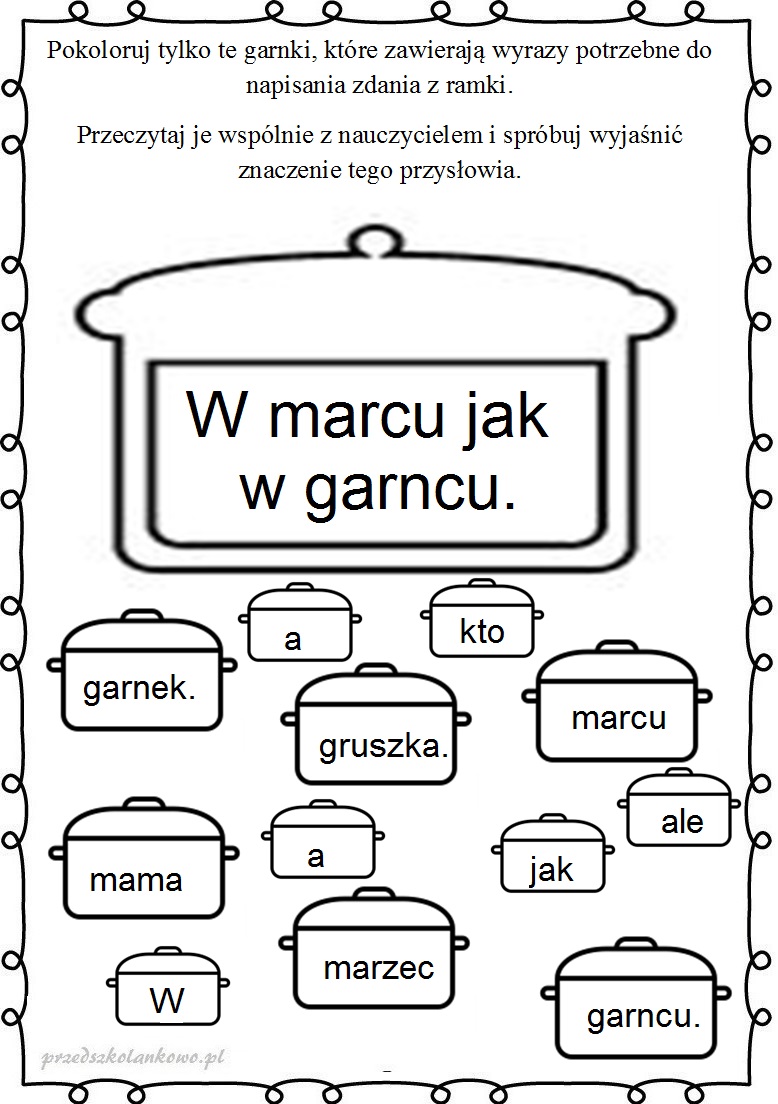 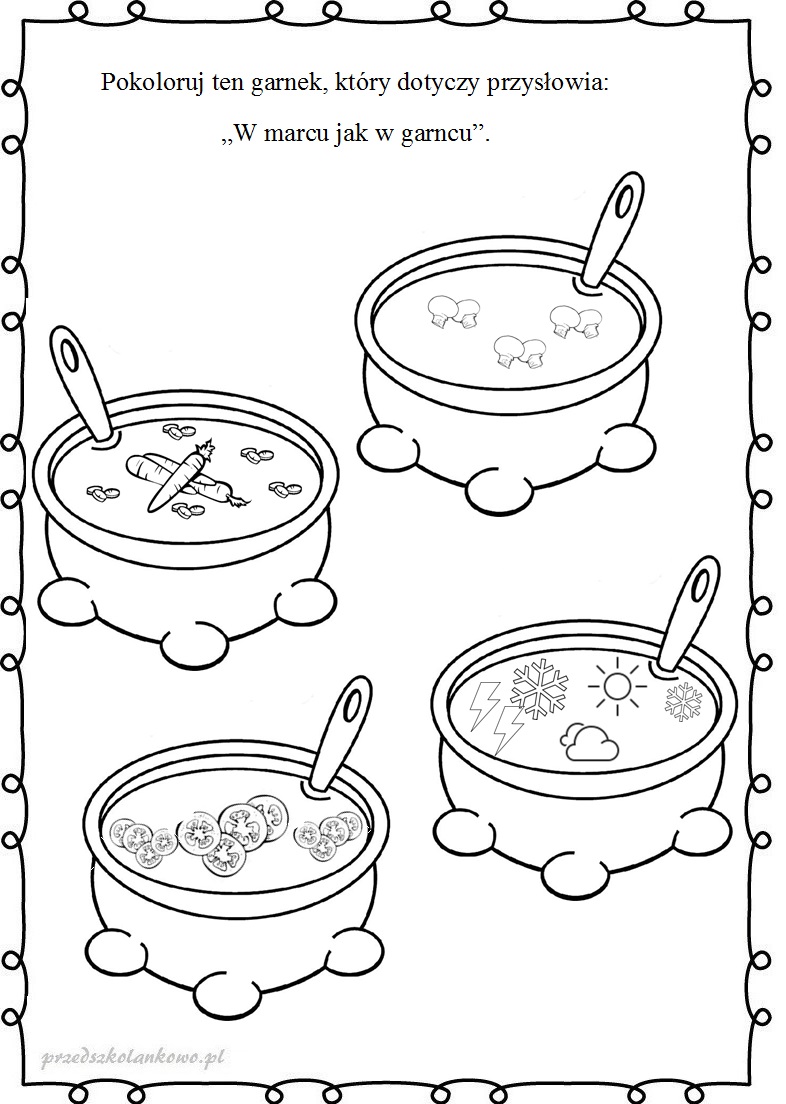 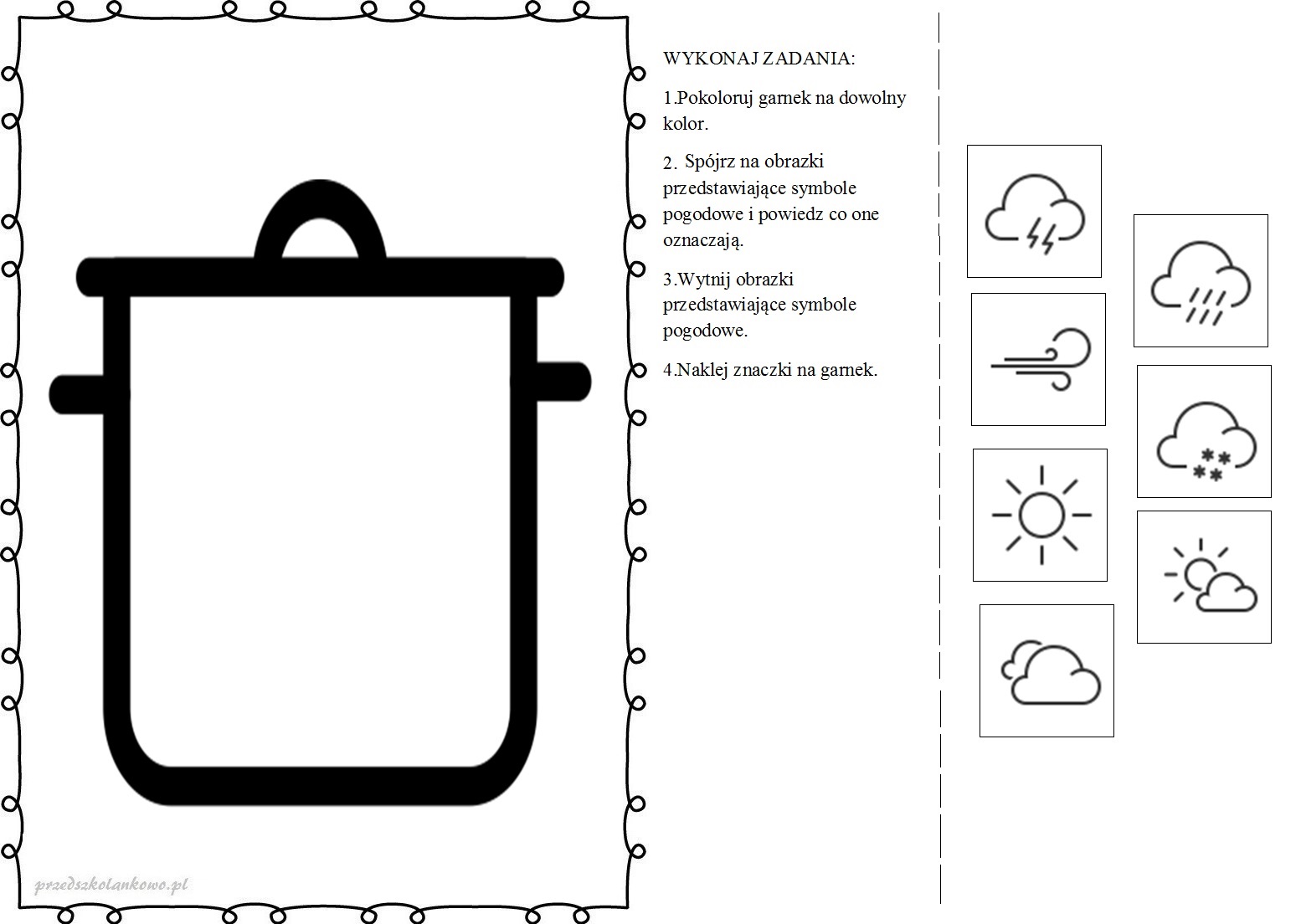 